С 21 по 25 ноября в школе прошла неделя толерантности «Мы разные, но вместе!»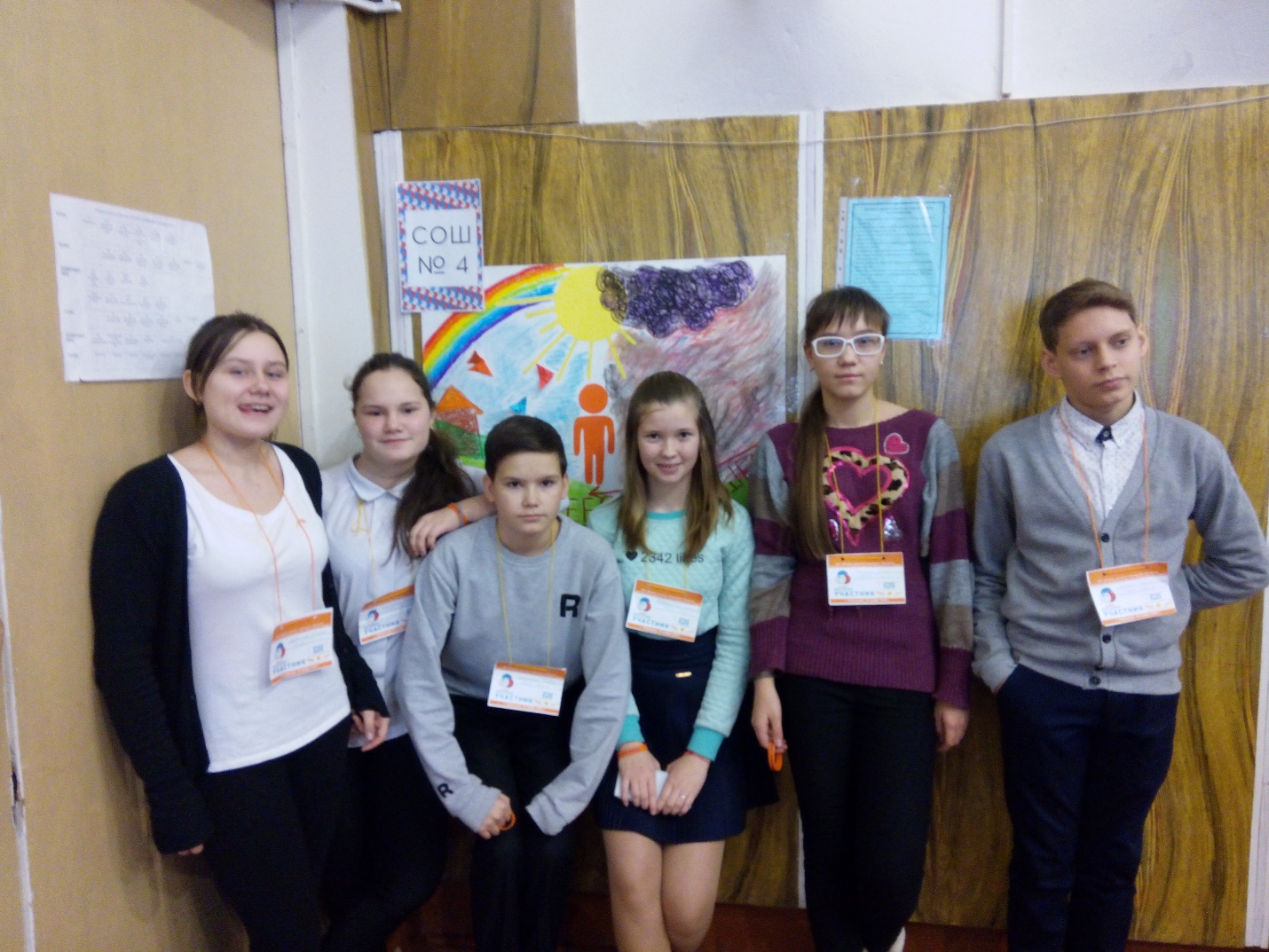 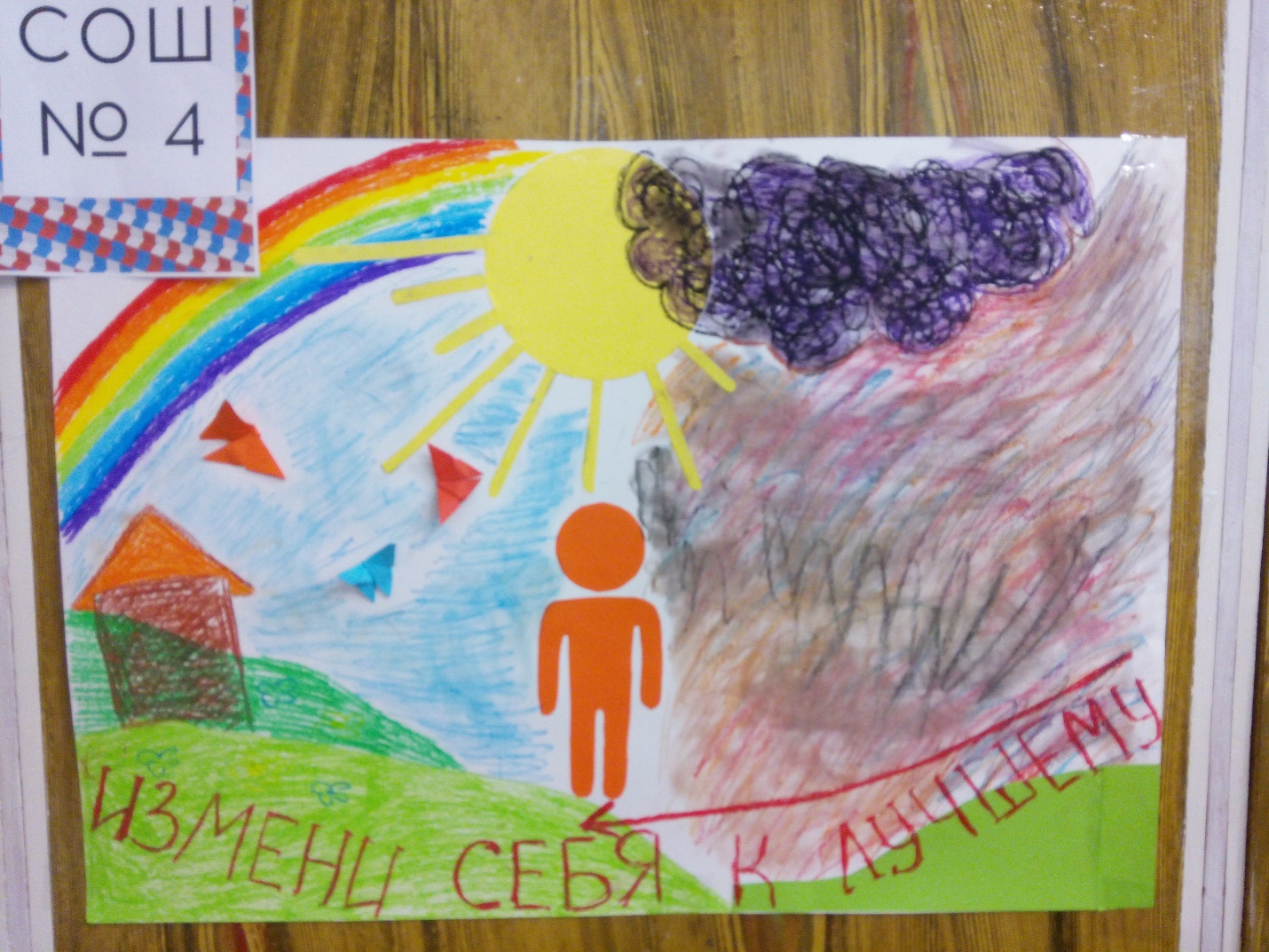 МероприятиеДата проведенияУчастники (кто), кол-во принявших в мероприятииКраткое описание мероприятияУчастие обучающихся в муниципальном фестивале «Этнопарк»19.11.2016г. 7 участников Учащиеся разработали  замысел (идею) проекта, направленного на формирование навыков и норм толерантного общения «Измени себя к лучшему»Классный час «Все мы разные, и тем не менее у нас много общего»24.11.2016г. 5-9 классыУчащиеся познакомились с понятием «толерантность», календарем толерантности; дискутировали на тему: «На какой почве возникает нетерпимость человека к другому?», «Для чего необходима толерантность в обществе?».Классный час «На планете толерантность»24.11.2016г. 1-4 классыС детьми проводились игры, беседы о мире, дружбе народов, о Родине.Реализация тематических интерактивных программ,  Срок реализации: декабрь – март. Итог – отчет (апрель). 6-8 классы Проведение интерактивной программы в школе для обучающихся, разработанной на «Этнопарке». Составление памятки  «9 шагов толерантности» и размещение на стенде школы.21-25 11.16г.9 шагов толерантности1. Умей ставить себя на место других.2. Старайся часто замечать мелочи и тонкости, замечать особенности ситуации,       видеть на предысторию.3. Умей обобщать свой опыт, развивать интуицию и воображение.4.  Расширяй свой круг общения.5.  Знакомься с другими культурами (традициями), через понимание языка рисунков, литературы, архитектуры, костюмов (одежды), кухни, музыки, танцев, песен. Общайся с представителями других культур. Путешествуй (посещай другие места, ходи в гости).6. Умей менять точки зрения. Умей наблюдать.7. Развивай в себе умение слушать.8. Направляй общение «на понимание».9. Будь активным.